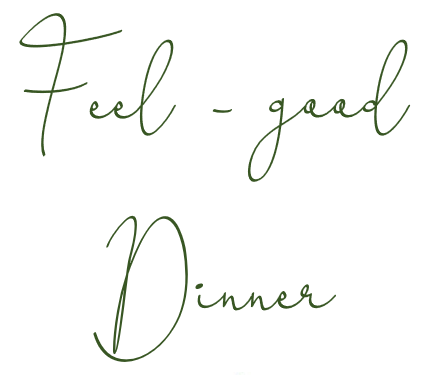 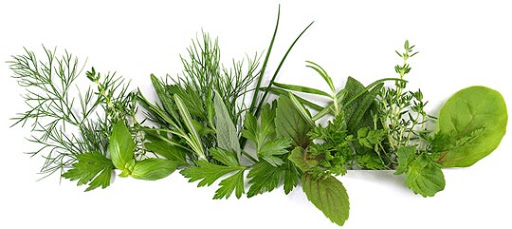 Dégustez l’amuse-boucheet composez vos 3 plats suivantes de nos propositions préféréesGeniessen Sie den Gruss aus der Küche und stellen Sie sich Ihre weiteren 3 Gänge aus unseren Lieblingsgerichten zusammenNous vous souhaitons une soirée inoubliable et bon appétitWir wünschen Ihnen einen unvergesslichen Abend und guten Appetitvégétarien / vegetarisch 	végan / vegan 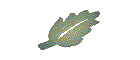 végétarien / vegetarisch 	végan / vegan végétarien / vegetarisch 	végan / vegan TVA, Vat, MwSt inclusEntrées / VorspeisenEntrées / VorspeisenEntrées / VorspeisenEntrées / VorspeisenEntrées / VorspeisenEntrées / VorspeisenEntrées / VorspeisenSalade Arc-en-cielSalade de mâche, lardons et crôutonsSalade Arc-en-cielSalade de mâche, lardons et crôutonsSalade Arc-en-cielSalade de mâche, lardons et crôutonsSalade Arc-en-cielSalade de mâche, lardons et crôutonsSalade Arc-en-cielSalade de mâche, lardons et crôutonsSalade Arc-en-cielSalade de mâche, lardons et crôutonsSalade Arc-en-cielSalade de mâche, lardons et crôutonsNüsslisalat mit Speck und CrôutonsNüsslisalat mit Speck und CrôutonsNüsslisalat mit Speck und CrôutonsNüsslisalat mit Speck und CrôutonsNüsslisalat mit Speck und CrôutonsNüsslisalat mit Speck und CrôutonsTomates et mozzarella de bufflonePesto au basilicTomates et mozzarella de bufflonePesto au basilicTomates et mozzarella de bufflonePesto au basilicTomates et mozzarella de bufflonePesto au basilicTomates et mozzarella de bufflonePesto au basilicTomates et mozzarella de bufflonePesto au basilicTomates et mozzarella de bufflonePesto au basilicTomaten und Büffel-Mozzarella mit BasilikumpestoTomaten und Büffel-Mozzarella mit BasilikumpestoTomaten und Büffel-Mozzarella mit BasilikumpestoTomaten und Büffel-Mozzarella mit BasilikumpestoTomaten und Büffel-Mozzarella mit BasilikumpestoTomaten und Büffel-Mozzarella mit BasilikumpestoCarpaccio de bœuf, vinaigrette au citron vert, parmesan en rebibesCarpaccio de bœuf, vinaigrette au citron vert, parmesan en rebibesCarpaccio de bœuf, vinaigrette au citron vert, parmesan en rebibesCarpaccio de bœuf, vinaigrette au citron vert, parmesan en rebibesCarpaccio de bœuf, vinaigrette au citron vert, parmesan en rebibesCarpaccio de bœuf, vinaigrette au citron vert, parmesan en rebibesCarpaccio de bœuf, vinaigrette au citron vert, parmesan en rebibesRindscarpaccio mit Limettendressing und ParmesanspänenRindscarpaccio mit Limettendressing und ParmesanspänenRindscarpaccio mit Limettendressing und ParmesanspänenRindscarpaccio mit Limettendressing und ParmesanspänenRindscarpaccio mit Limettendressing und ParmesanspänenRindscarpaccio mit Limettendressing und ParmesanspänenCrème de tomatesCrème de tomatesCrème de tomatesTomatencrèmesuppeTomatencrèmesuppeTomatencrèmesuppeTomatencrèmesuppeTomatencrèmesuppeTomatencrèmesuppeConsommé de boeufConsommé de boeufConsommé de boeufRindskraftbrüheRindskraftbrüheRindskraftbrüheRindskraftbrüheRindskraftbrüheRindskraftbrüheau Sherry / mit Sherry au Sherry / mit Sherry au Sherry / mit Sherry à l‘oeuf / mit Eià l‘oeuf / mit Eià l‘oeuf / mit EiPlats principaux / HauptgerichtePlats principaux / HauptgerichtePlats principaux / HauptgerichtePlats principaux / HauptgerichtePlats principaux / HauptgerichtePlats principaux / HauptgerichtePlats principaux / HauptgerichtePlats principaux / HauptgerichtePlats principaux / HauptgerichtePlats principaux / HauptgerichtePlats principaux / HauptgerichtePlats principaux / HauptgerichteRisotto aux côtes de bette et fromage de chèvrePoivrons et pignons de pinRisotto aux côtes de bette et fromage de chèvrePoivrons et pignons de pinRisotto aux côtes de bette et fromage de chèvrePoivrons et pignons de pinRisotto aux côtes de bette et fromage de chèvrePoivrons et pignons de pinMangoldrisottoZiegenfrischkäse, Peperoni und PinienkerneMangoldrisottoZiegenfrischkäse, Peperoni und PinienkerneMangoldrisottoZiegenfrischkäse, Peperoni und PinienkerneMangoldrisottoZiegenfrischkäse, Peperoni und PinienkerneMangoldrisottoZiegenfrischkäse, Peperoni und PinienkerneMangoldrisottoZiegenfrischkäse, Peperoni und PinienkerneMangoldrisottoZiegenfrischkäse, Peperoni und PinienkerneMangoldrisottoZiegenfrischkäse, Peperoni und PinienkerneMangoldrisottoZiegenfrischkäse, Peperoni und PinienkerneMangoldrisottoZiegenfrischkäse, Peperoni und PinienkernePotée de lentilles et de légumesÉmincé de planted chickenPotée de lentilles et de légumesÉmincé de planted chickenPotée de lentilles et de légumesÉmincé de planted chickenPotée de lentilles et de légumesÉmincé de planted chickenPotée de lentilles et de légumesÉmincé de planted chickenPotée de lentilles et de légumesÉmincé de planted chickenLinsen-Gemüseeintopf mit planted GeschnetzeltemLinsen-Gemüseeintopf mit planted GeschnetzeltemLinsen-Gemüseeintopf mit planted GeschnetzeltemLinsen-Gemüseeintopf mit planted GeschnetzeltemLinsen-Gemüseeintopf mit planted GeschnetzeltemLinsen-Gemüseeintopf mit planted GeschnetzeltemLinsen-Gemüseeintopf mit planted GeschnetzeltemLinsen-Gemüseeintopf mit planted GeschnetzeltemLinsen-Gemüseeintopf mit planted GeschnetzeltemLinsen-Gemüseeintopf mit planted GeschnetzeltemFilet de saumon «Alpen» grilléSauce au Champagne, truffes du PérigordChoucoute caramélisée, pommes de terre sautéesFilet de saumon «Alpen» grilléSauce au Champagne, truffes du PérigordChoucoute caramélisée, pommes de terre sautéesFilet de saumon «Alpen» grilléSauce au Champagne, truffes du PérigordChoucoute caramélisée, pommes de terre sautéesFilet de saumon «Alpen» grilléSauce au Champagne, truffes du PérigordChoucoute caramélisée, pommes de terre sautéesFilet de saumon «Alpen» grilléSauce au Champagne, truffes du PérigordChoucoute caramélisée, pommes de terre sautéesGebratenes Filet vom «Alpen» LachsChampagnersauce, Perigord-TrüffelKaramellisiertes Sauerkraut, BratkartoffelnGebratenes Filet vom «Alpen» LachsChampagnersauce, Perigord-TrüffelKaramellisiertes Sauerkraut, BratkartoffelnGebratenes Filet vom «Alpen» LachsChampagnersauce, Perigord-TrüffelKaramellisiertes Sauerkraut, BratkartoffelnGebratenes Filet vom «Alpen» LachsChampagnersauce, Perigord-TrüffelKaramellisiertes Sauerkraut, BratkartoffelnGebratenes Filet vom «Alpen» LachsChampagnersauce, Perigord-TrüffelKaramellisiertes Sauerkraut, BratkartoffelnGebratenes Filet vom «Alpen» LachsChampagnersauce, Perigord-TrüffelKaramellisiertes Sauerkraut, BratkartoffelnGebratenes Filet vom «Alpen» LachsChampagnersauce, Perigord-TrüffelKaramellisiertes Sauerkraut, BratkartoffelnGebratenes Filet vom «Alpen» LachsChampagnersauce, Perigord-TrüffelKaramellisiertes Sauerkraut, BratkartoffelnGebratenes Filet vom «Alpen» LachsChampagnersauce, Perigord-TrüffelKaramellisiertes Sauerkraut, BratkartoffelnGebratenes Filet vom «Alpen» LachsChampagnersauce, Perigord-TrüffelKaramellisiertes Sauerkraut, BratkartoffelnEmincé de veau du Saanenland*Sauce crème aux champignonsEmincé de veau du Saanenland*Sauce crème aux champignonsEmincé de veau du Saanenland*Sauce crème aux champignonsEmincé de veau du Saanenland*Sauce crème aux champignonsEmincé de veau du Saanenland*Sauce crème aux champignonsEmincé de veau du Saanenland*Sauce crème aux champignonsEmincé de veau du Saanenland*Sauce crème aux champignonsGeschnetzeltes vom Saanen Kalb an PilzrahmsauceGeschnetzeltes vom Saanen Kalb an PilzrahmsauceGeschnetzeltes vom Saanen Kalb an PilzrahmsauceGeschnetzeltes vom Saanen Kalb an PilzrahmsauceGeschnetzeltes vom Saanen Kalb an PilzrahmsauceGeschnetzeltes vom Saanen Kalb an PilzrahmsauceGeschnetzeltes vom Saanen Kalb an PilzrahmsauceGeschnetzeltes vom Saanen Kalb an PilzrahmsauceGeschnetzeltes vom Saanen Kalb an PilzrahmsauceGeschnetzeltes vom Saanen Kalb an PilzrahmsauceGeschnetzeltes vom Saanen Kalb an PilzrahmsauceEntrecôte de bœuf*Beurre Café de ParisEntrecôte de bœuf*Beurre Café de ParisEntrecôte de bœuf*Beurre Café de ParisEntrecôte de bœuf*Beurre Café de ParisEntrecôte de bœuf*Beurre Café de ParisEntrecôte de bœuf*Beurre Café de ParisEntrecôte de bœuf*Beurre Café de ParisEntrecôte vom Rind, Kräuterbutter und SaisongemüseEntrecôte vom Rind, Kräuterbutter und SaisongemüseEntrecôte vom Rind, Kräuterbutter und SaisongemüseEntrecôte vom Rind, Kräuterbutter und SaisongemüseEntrecôte vom Rind, Kräuterbutter und SaisongemüseEntrecôte vom Rind, Kräuterbutter und SaisongemüseEntrecôte vom Rind, Kräuterbutter und SaisongemüseEntrecôte vom Rind, Kräuterbutter und SaisongemüseEntrecôte vom Rind, Kräuterbutter und SaisongemüseEntrecôte vom Rind, Kräuterbutter und SaisongemüseEntrecôte vom Rind, Kräuterbutter und SaisongemüseCarré d’agneau Arc-en-ciel sur brique d’argile réfractaire*Sauce moutarde et ricottaCarré d’agneau Arc-en-ciel sur brique d’argile réfractaire*Sauce moutarde et ricottaCarré d’agneau Arc-en-ciel sur brique d’argile réfractaire*Sauce moutarde et ricottaCarré d’agneau Arc-en-ciel sur brique d’argile réfractaire*Sauce moutarde et ricottaCarré d’agneau Arc-en-ciel sur brique d’argile réfractaire*Sauce moutarde et ricottaCarré d’agneau Arc-en-ciel sur brique d’argile réfractaire*Sauce moutarde et ricottaCarré d’agneau Arc-en-ciel sur brique d’argile réfractaire*Sauce moutarde et ricottaLammkarree auf dem heissen Stein, Ricotta-Senf-SauceLammkarree auf dem heissen Stein, Ricotta-Senf-SauceLammkarree auf dem heissen Stein, Ricotta-Senf-SauceLammkarree auf dem heissen Stein, Ricotta-Senf-SauceLammkarree auf dem heissen Stein, Ricotta-Senf-SauceLammkarree auf dem heissen Stein, Ricotta-Senf-SauceLammkarree auf dem heissen Stein, Ricotta-Senf-SauceLammkarree auf dem heissen Stein, Ricotta-Senf-SauceLammkarree auf dem heissen Stein, Ricotta-Senf-SauceLammkarree auf dem heissen Stein, Ricotta-Senf-SauceLammkarree auf dem heissen Stein, Ricotta-Senf-Sauce*Au choix avec*Au choix avec*Au choix avec*Au choix avec*Au choix avec*Au choix avec*Au choix avec*Au choix avec*Au choix avecGratin dauphinois, pommes frites, riz ou roestiVariation de légumesGratin dauphinois, pommes frites, riz ou roestiVariation de légumesGratin dauphinois, pommes frites, riz ou roestiVariation de légumesGratin dauphinois, pommes frites, riz ou roestiVariation de légumesGratin dauphinois, pommes frites, riz ou roestiVariation de légumesGratin dauphinois, pommes frites, riz ou roestiVariation de légumesGratin dauphinois, pommes frites, riz ou roestiVariation de légumesGratin dauphinois, pommes frites, riz ou roestiVariation de légumesGratin dauphinois, pommes frites, riz ou roestiVariation de légumes*Dazu zur Auswahl*Dazu zur Auswahl*Dazu zur Auswahl*Dazu zur Auswahl*Dazu zur Auswahl*Dazu zur Auswahl*Dazu zur Auswahl*Dazu zur Auswahl*Dazu zur AuswahlKartoffelgratin, Pommes frites, Reis oder RöstiGemüsevariationKartoffelgratin, Pommes frites, Reis oder RöstiGemüsevariationKartoffelgratin, Pommes frites, Reis oder RöstiGemüsevariationKartoffelgratin, Pommes frites, Reis oder RöstiGemüsevariationKartoffelgratin, Pommes frites, Reis oder RöstiGemüsevariationKartoffelgratin, Pommes frites, Reis oder RöstiGemüsevariationKartoffelgratin, Pommes frites, Reis oder RöstiGemüsevariationKartoffelgratin, Pommes frites, Reis oder RöstiGemüsevariationKartoffelgratin, Pommes frites, Reis oder RöstiGemüsevariationPizzaPizzaPizzaPizzaPizzaPizzaPizzaPizzaPizzaPizzaPizzaPizzaVous préférez une de nos pizza au feu de bois? Demandez à votre serveurVous préférez une de nos pizza au feu de bois? Demandez à votre serveurVous préférez une de nos pizza au feu de bois? Demandez à votre serveurVous préférez une de nos pizza au feu de bois? Demandez à votre serveurVous préférez une de nos pizza au feu de bois? Demandez à votre serveurVous préférez une de nos pizza au feu de bois? Demandez à votre serveurVous préférez une de nos pizza au feu de bois? Demandez à votre serveurVous préférez une de nos pizza au feu de bois? Demandez à votre serveurVous préférez une de nos pizza au feu de bois? Demandez à votre serveurVous préférez une de nos pizza au feu de bois? Demandez à votre serveurVous préférez une de nos pizza au feu de bois? Demandez à votre serveurVous préférez une de nos pizza au feu de bois? Demandez à votre serveurBevorzugen Sie eine unserer Holzofenpizzen? Dann lassen Sie sich von Ihrem Kellner beratenBevorzugen Sie eine unserer Holzofenpizzen? Dann lassen Sie sich von Ihrem Kellner beratenBevorzugen Sie eine unserer Holzofenpizzen? Dann lassen Sie sich von Ihrem Kellner beratenBevorzugen Sie eine unserer Holzofenpizzen? Dann lassen Sie sich von Ihrem Kellner beratenBevorzugen Sie eine unserer Holzofenpizzen? Dann lassen Sie sich von Ihrem Kellner beratenBevorzugen Sie eine unserer Holzofenpizzen? Dann lassen Sie sich von Ihrem Kellner beratenBevorzugen Sie eine unserer Holzofenpizzen? Dann lassen Sie sich von Ihrem Kellner beratenBevorzugen Sie eine unserer Holzofenpizzen? Dann lassen Sie sich von Ihrem Kellner beratenBevorzugen Sie eine unserer Holzofenpizzen? Dann lassen Sie sich von Ihrem Kellner beratenBevorzugen Sie eine unserer Holzofenpizzen? Dann lassen Sie sich von Ihrem Kellner beratenDessertsDessertsDessertsDessertsDessertsDessertsSorbet « Arc-en-ciel »Sorbet aux pruneaux à l’eau de vieSorbet « Arc-en-ciel »Sorbet aux pruneaux à l’eau de vieZwetschgensorbet mit ZwetschgenwasserZwetschgensorbet mit ZwetschgenwasserZwetschgensorbet mit ZwetschgenwasserZwetschgensorbet mit ZwetschgenwasserZwetschgensorbet mit ZwetschgenwasserMousse au Toblerone noir et salade d’orangesMousse au Toblerone noir et salade d’orangesMousse au Toblerone noir et salade d’orangesDunkles Tobleronemousse mit OrangensalatDunkles Tobleronemousse mit OrangensalatDunkles Tobleronemousse mit OrangensalatDunkles Tobleronemousse mit OrangensalatDunkles Tobleronemousse mit OrangensalatCoupe „Heissi Liebi“Glace vanille et baies des bois chaudesnoix caramélisées et crème ChantillyCoupe „Heissi Liebi“Glace vanille et baies des bois chaudesnoix caramélisées et crème ChantillyCoupe „Heissi Liebi“Glace vanille et baies des bois chaudesnoix caramélisées et crème ChantillyHeisse Waldbeeren mit Vanilleglace,karamellisierte Walnüsse und SchlagrahmHeisse Waldbeeren mit Vanilleglace,karamellisierte Walnüsse und SchlagrahmHeisse Waldbeeren mit Vanilleglace,karamellisierte Walnüsse und SchlagrahmHeisse Waldbeeren mit Vanilleglace,karamellisierte Walnüsse und SchlagrahmHeisse Waldbeeren mit Vanilleglace,karamellisierte Walnüsse und SchlagrahmCrêpe flambée au Grand MarnierCrêpe flambée au Grand MarnierCrêpe mit Grand Marnier flambiertCrêpe mit Grand Marnier flambiertCrêpe mit Grand Marnier flambiertCrêpe mit Grand Marnier flambiertCrêpe mit Grand Marnier flambiertPetite assiette de fromage en rebibes de GstaadPetite assiette de fromage en rebibes de GstaadPetite assiette de fromage en rebibes de GstaadPetite assiette de fromage en rebibes de GstaadPetite assiette de fromage en rebibes de GstaadPetite assiette de fromage en rebibes de GstaadKleiner Teller mit Gstaader HobelkäseKleiner Teller mit Gstaader HobelkäseKleiner Teller mit Gstaader HobelkäseKleiner Teller mit Gstaader HobelkäseKleiner Teller mit Gstaader HobelkäseVins de desserts / DessertweineVins de desserts / DessertweineVins de desserts / DessertweineVins de desserts / DessertweineVins de desserts / DessertweineVins de desserts / DessertweineVin douxVin douxVin doux10 clSauternesChâteau Roumieu201510.50Sémillon, Sauvignon BlancCru BourgeoisSémillon, Sauvignon BlancCru BourgeoisSémillon, Sauvignon BlancCru BourgeoisSémillon, Sauvignon BlancCru BourgeoisVin de PortoVin de PortoVin de Porto5clDuoroWhite Port 10 Years10.00Vieira da Sousa, SabrosaVieira da Sousa, SabrosaVieira da Sousa, SabrosaDuoroTawny Port 10 Years9.00Vieira da Sousa, SabrosaVieira da Sousa, SabrosaVieira da Sousa, SabrosaDuoroLBV20139.00Vieira da Sousa, SabrosaVieira da Sousa, SabrosaVieira da Sousa, SabrosaDéclarations / DeklarationenDéclarations / DeklarationenProvenances de nos ingrédients :Saanenland					Veau, truite, fromage, œufsFrutigen					SaumonSuisse						Porc, poulet, produits laitiersSuisse						BœufNouvelle-Zélande* 				Carré d’agneau*Europe, eaux intérieures			poisson (sauf anchois)*Peut avoir été produit avec des stimulateurs de performance hormonaux ou nonhormonaux et antibiotiques.Herkunft unserer Zutaten:Saanenland					Kalb, Forellen, Käse, EierFrutigen					LachsSchweiz					Schwein, Poulet, MilchprodukteSchweiz	 				RindNeuseeland*					Lamm Racks*Europa, Binnengewässer			Fisch (ausser Sardellen)*Kann mit hormonellen oder nichthormonellen Leistungsförderern sowie Antibiotika erzeugt worden sein.Provenances de nos ingrédients :Saanenland					Veau, truite, fromage, œufsFrutigen					SaumonSuisse						Porc, poulet, produits laitiersSuisse						BœufNouvelle-Zélande* 				Carré d’agneau*Europe, eaux intérieures			poisson (sauf anchois)*Peut avoir été produit avec des stimulateurs de performance hormonaux ou nonhormonaux et antibiotiques.Herkunft unserer Zutaten:Saanenland					Kalb, Forellen, Käse, EierFrutigen					LachsSchweiz					Schwein, Poulet, MilchprodukteSchweiz	 				RindNeuseeland*					Lamm Racks*Europa, Binnengewässer			Fisch (ausser Sardellen)*Kann mit hormonellen oder nichthormonellen Leistungsförderern sowie Antibiotika erzeugt worden sein.